Использование интерактивных карт при изучении страноведческого компонента УМК на уроках английского языкаГаркуша Елена Николаевна,
учитель английского языка 
ГБОУ СОШ № 517 с углубленным
изучением предметов экономического
профиля Выборгского района
 г. Санкт-ПетербургНи для кого не секрет, что изучение иностранного языка в школе уже давно ведется по методике предметно-языкового обучения, т.к. именно эта методика обеспечивает полноценное развитие коммуникативной и социо-культурной компетенции обучающихся. Современный учитель иностранного языка должен не только дать обучающимся понятие о грамматике языка и заучить с ними лексические единицы, учитель должен создать все условия для формирования у учащихся навыков самостоятельной работы, исследовательской деятельности и применения коммуникативных навыков в ситуациях речевого общения. Необходимо приучить учеников к взаимодействию друг с другом, научить их пользоваться разнообразными источниками информации, в том числе ресурсами сети Интернет, где кроме поисковых систем, существует масса полезных приложений, позволяющих развить навыки учащихся в разных сферах.Текстовая информация современного УМК по иностранным языкам построена на аутентичных материалах, освещающих культуру, географию, историю стран изучаемого языка. К сожалению, работа с такими текстами не отличается разнообразием. Обучающимся предлагается ознакомиться с новой лексикой, прочитать текст, перевести, обсудить и, как правило, пересказать. Этот подход к изучению страноведческого компонента устарел и не интересен ни обучающимся, ни педагогам. В условиях старой школы уроки страноведческой тематики можно было разнообразить с помощью работы с бумажными географическими картами, созданием стенгазет и графических проектов. На современном этапе им на смену приходит такой универсальный инструмент как интерактивные карты. Цели использования интерактивной карты на уроке английского языка: Повышение мотивации к изучению иностранного языка в целом и страноведения в частности;Развитие интереса участников к познавательной деятельности с целью получения новых знаний и умений;Развития навыков эффективного поиска, структурирования и качественной обработке информации для получения необходимого результата;Содействие развитию языковой и социокультурной компетенции;Использование возможностей компьютерных технологий как эффективного инструмента для развития художественного вкуса, фантазии, инициативы, творчества, познания, обобщения и представления информации.Рассмотрим подробнее работу с платформой Google Maps. Платформа удобна в использовании, т.к. она абсолютна бесплатна и построена на картографическом сервисе, предоставляющем возможность использования физической карты, спутниковой карты и режима просмотра улиц.Создать карту на платформе Google очень просто. Достаточно войти в свой почтовый аккаунт (gmail.com) и перейти на вкладку Google Maps. В выпадающем меню слева найти кнопку «Мои места» и перейти по ней в раздел «Карты». В списке меню выбрать «Создать карту». Для новой карты при нажатии кнопки «Карта без названия» можно задать заголовок и дать ее краткое описание в выпадающем меню. В верхней части новой карты находится панель с инструментами для работы. Выбрав иконку создания метки  можно задать название места, дать его краткое описание и добавить изображение. Готовые метки можно редактировать. Для добавления изображения выбрать в выпадающем меню метки кнопку «Добавить изображение или видео», в открывшемся окне выбрать вкладку: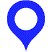 «Ссылка на изображение», куда можно вставить скопированную ссылку на картинку или видеоролик в интернете«Загрузка» для добавления изображения из внутренней памяти компьютераВсе изменения, внесенные в карту автоматически сохраняются. Готовой картой можно поделиться с окружающими, сделав ее открытой для всех, или для узкого круга лиц с доступом по ссылке. Для этого в левой части нужно найти кнопку меню «Поделиться» и задать параметры доступа. Также, в параметрах доступа можно добавить тех, кто совместно с автором может редактировать карту, добавляя или изменяя существующие метки. Карты Google дают массу возможностей разнообразить урок иностранного языка. Как и стандартная бумажная карта, они служат наглядным пособием при знакомстве с географией стран изучаемого языка. Однако, такие карты, во-первых, проще хранить (достаточно создать файл-список ссылок на нужные карты), а во-вторых, такие карты дают возможность изучить рельеф местности со спутника, в любой момент мы можем детально рассмотреть любую часть изучаемой страны, просто приблизив изображение на карте.Кроме выполнения функции наглядного географического пособия интерактивные карты служат для отработки навыков лексики и грамматики. За счет функции Street View, карты могут быть также использованы для просмотра улиц в режиме реального времени урока, таким образом учащиеся «путешествуют», не покидая класса. Например, с помощью физической карты легко отрабатываются прямые вопросы (Where is… ? What building is… ? How can I get to… ?), предлоги места и направления. Учащимся можно предложить индивидуально или в команде наметить маршрут от одного места на карте до другого, а затем, перейдя в режим просмотра улиц, можно «пройти» и проверить правильность указаний, составленных учащимися по маршруту.Режим просмотра улиц (Street View) помогает закрепить лексический материал и отработать речевые клише (описание картинки, составление диалогов-расспросов), даже подготовиться к устной части экзамена. При выборе конкретной метки на интерактивной карте мы получаем доступ к огромному количеству фотоснимков, сделанных в этом месте. Любой из них мы можем использовать для описания по предложенному плану (задание 3, ЕГЭ, устная часть), а если на фотографии есть ещё и люди, то можно предложить учащимся разыграть диалог между этими людьми. Поскольку описание картинки чаще всего выполняется с использованием времени Present Continuous, такое упражнение позволяет закрепить навык использования данного времени в речи.Принцип работы с картами Google заложен в основу платформ для создания виртуальных экскурсий  TourBuilder и  TourCreator. Платформу TourCreator удобно использовать не только для составления экскурсий, но и для проведения небольших викторин, основанных на знаниях географии и истории стран изучаемого языка. Виртуальные экскурсии могут быть составлены как учителем, так и самими учащимися. Также их можно использовать в качестве материала для самостоятельного изучения и составления викторины (домашнее задание).В заключение, хочется отметить, что работа с интерактивной картой делает процесс изучения страноведческого компонента более живым и увлекательным, поэтому она намного эффективнее, чем использование традиционной карты и простого текста страноведческой тематики. Доступность и легкость работы с интерактивной карты вовлекает учащихся в образовательный и творческий процесс, позволяя самостоятельно разрабатывать новые маршруты.Санкт-Петербург, 2019